lMADONAS NOVADA PAŠVALDĪBA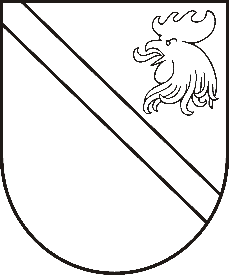 Reģ. Nr. 90000054572Saieta laukums 1, Madona, Madonas novads, LV-4801 t. 64860090, e-pasts: pasts@madona.lv ___________________________________________________________________________MADONAS NOVADA PAŠVALDĪBAS DOMESLĒMUMSMadonā2021.gada 25.februārī								             Nr.83									       (protokols Nr.5, 8.p.)Par grozījumiem 2015. gada 26. novembra lēmumā Nr. 695 (protokols Nr.25, 2.p) “Par zemes vienības sadalīšanu”Madonas novada pašvaldībā 2015.gada 26.novembrī tika pieņemts lēmums Nr.695 (protokols Nr.25, 2.p) “Par zemes vienības sadalīšanu” (turpmāk -lēmums). Veicot īpašuma reģistrāciju, konstatēts, ka nekustamā īpašuma “Leitāni” kadastra numurs 7070 006 0036, kas atrodas Ļaudonas pagastā, Madonas novadā, lēmumam pievienotā skice ir neprecīza. Veikt grozījumus lēmuma 1.punktā, izsakot to jaunā redakcijā, pievienojot atbilstošu grafisko skici.  Pamatojoties uz Ministru kabineta noteikumiem Nr.263 “Kadastra objekta reģistrācijas un kadastra datu aktualizācijas noteikumi” 187.2 punktu, ņemot vērā 10.02.2021. Uzņēmējdarbības, teritoriālo un vides jautājumu komitejas atzinumu, atklāti balsojot: PAR - 15 (Agris Lungevičs, Aleksandrs Šrubs, Andrejs Ceļapīters, Andris Dombrovskis, Andris Sakne, Antra Gotlaufa, Artūrs Grandāns, Gatis Teilis, Inese Strode, Ivars Miķelsons, Kaspars Udrass, Rihards Saulītis, Valda Kļaviņa, Valentīns Rakstiņš, Zigfrīds Gora), PRET – NAV, ATTURAS –  NAV, Madonas novada pašvaldības dome NOLEMJ:Atļaut nekustamā īpašuma “Leitāni” kadastra numurs 7070 006 0036, kas atrodas Ļaudonas pagastā, Madonas novadā”, zemes vienību ar kopējo platību 9.6 ha sadalīt  divos zemes gabalos, atdalot zemes gabalu, kas nav izpirkts, 7.0 ha platībā pēc klāt pievienotajām skicēm (Pielikums Nr.1).Saskaņā ar Administratīvā procesa likuma 188.panta pirmo daļu, lēmumu var pārsūdzēt viena mēneša laikā no lēmuma spēkā stāšanās dienas Administratīvajā rajona tiesā.Saskaņā ar Administratīvā procesa likuma 70.panta pirmo daļu, lēmums stājas spēkā ar brīdi, kad tas paziņots adresātam.Domes priekšsēdētājs							                      A.LungevičsVucāne 20228813